                         O KOBLÍŽKOVI                               15. – 19.2.2021pohádka „O koblížkovi“         -vyprávění, obrazový materiál, využití maňásků- PH „Na lišku a koblížka“ – s míčem- otisk prstíku – cesta koblížka-technika práce s vodovými barvami- DH „Co vidí koblížek“- řazení děje – koho potkal koblížek jako první…- říkanka „Já koblížek, koblížek…“- seznámení s písničkou „Ta naše babička“- ochutnávání koblížků 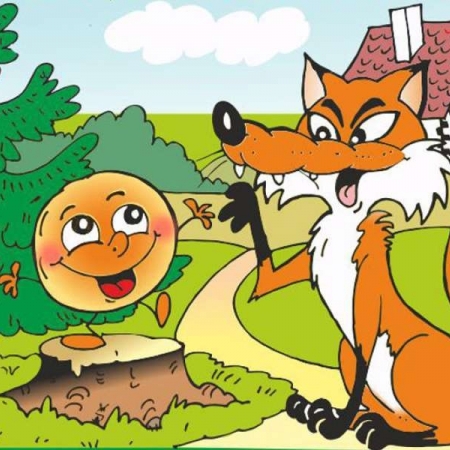 